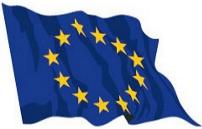 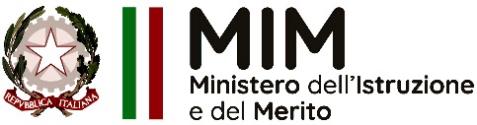 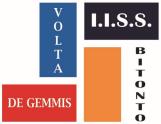 ISTITUTO ISTRUZIONE SECONDARIA SUPERIORE“VOLTA - DE GEMMIS”70032 BITONTO (BA) – Via G. Matteotti 197 – C.F. 93469280726 – Tel. 0803714524 – Fax 0803748883Ambito Territoriale N° 02 - Cod. Ist.: BAIS06700ACodice Univoco Ufficio (per Fatturazione Elettronica PA) UF8ZHEe-mail: bais06700a@istruzione.it - web: www.iissvoltadegemmis.edu.it - pec: bais06700a@pec.istruzione.itAvviso pubblico prot. n. 25532 del 23 febbraio 2024“FSE – Percorsi per le competenze trasversali e l’orientamento (PCTO) all’estero”Programma Operativo Nazionale “Per la scuola, competenze e ambienti per l’apprendimento” 2014-2020Asse I – Istruzione – Fondo Sociale Europeo (FSE)Asse I – Istruzione – Obiettivi Specifici 10.2 e 10.6 – Azioni 10.2.2A e 10.6.6BCodice Prog. 10.6.6B-FSEPON-PU-2024-61Titolo “Alternanza Scuola lavoro PCTO un ponte per il futuro”CUP: B54D24001150007DOMANDA DI PARTECIPAZIONE Il/la sottoscritto/a Nome___________________________Cognome_________________________________________________NATO/A A_____________________________________________PROV________________________________________________data di nascita_______________________________________________________________________________________________CODICE FISCALE____________________________________________________________________________________________residenza: via ________________________________________________________________________________________________città ______________________________(prov)______________________________CAP __________________________________Telefono_______________________________    Cell. _______________________________E-Mail__________________________________________________________________________________________________DICHIARAdi essere iscritto al ______________ANNO DELL’INDIRIZZO DI STUDIO________________________________________________________________ presso l’Istituto scolastico____________________________________________________________CHIEDEdi essere ammesso/a alla selezione per il Progetto “Alternanza Scuola lavoro PCTO un ponte per il futuro”(P.C.T.O. ALL’ESTERO) da svolgersi nel seguente Paese: CIPRO (“Un meccanico per tutti”)FRANCIA (“Un mondo fashion e sociale”)GERMANIA (“Informatizziamoci”)GERMANIA (“Meccatronici convinti”)REP. CECA (“Una birra per tutti”)N.B.: SONO POSSIBILI SCELTE MULTIPLE A PATTO CHE VENGANO RISPETTATE LE ASSOCIAZIONI DEGLI INDIRIZZI DI STUDIO ALLE DESTINAZIONI INDICATE NEL BANDOa tal fine, ai sensi e per gli effetti dell’art. 46 del d.p.r. n. 445 del 28.12. 2000, sotto la propria responsabilità e consapevole delle sanzioni penali previste dall’art. 76 del d.p.r. n. 445/2000 per le ipotesi di falsità in atti e dichiarazioni mendaci ivi indicate, il sottoscritto dichiara di essere in possesso dei requisiti richiesti dal bando di selezione e di accettarne integralmente il contenuto.Si allegano alla presente:Curriculum Vitae in formato Europass in lingua italiana, con a margine la lettera motivazionale, firmata in calce; Curriculum Vitae in formato Europass in lingua straniera, con a margine la lettera motivazionale, firmata in calce;Fotocopia di un valido documento di riconoscimento;Eventuali certificazioni e/o attestati LINGUISTICI posseduti;Dichiarazione di consapevolezza firmata dai genitori.Il/la sottoscritto/a si impegna, inoltre, a consegnare la documentazione eventualmente richiesta dall’Istituto di Istruzione Secondaria Superiore “Volta-De Gemmis” ai fini del corretto espletamento del progetto.Il/la sottoscritto/a autorizza L’ISTITUTO Istruzione Secondaria Superiore “Volta-De GemmiS” al trattamento dei propri dati personali ai sensi della legge n° 196/03.__________, ___/___/______			                                                              Firma(Luogo e data)							